ИНСТРУКЦИЯ ПО КОДИРОВАНИЮ АРХИВНЫХ ФАЙЛОВ  (фалов может быть  больше, чем на рисунке, зависит от запроса)** - в данной инструкции в скобках синим цветом указаны русские названия элементовВыделяем все файлы закупочной документации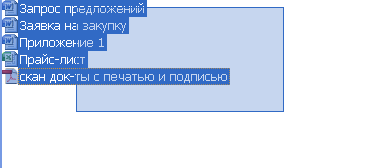 Нажимаем правую кнопку мыши, в раскрывшемся списке выбираем команду «Add to archive» («Добавить в архив»)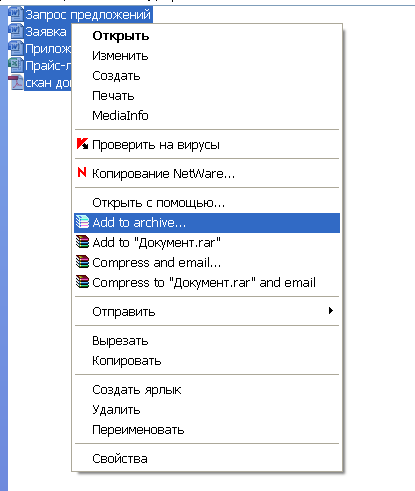 в появившемся окне в закладке «General» («Общие») выбираем формат сжатия «Profiles» («Формат архива») – RAR, качество сжатия «Compression method» («метод сжатия») - наилучшее   «Best» («максимальный»). Если ничего больше не менять, то заархивированный файл будет сохранен в той же самой папке, что и изначальные документы.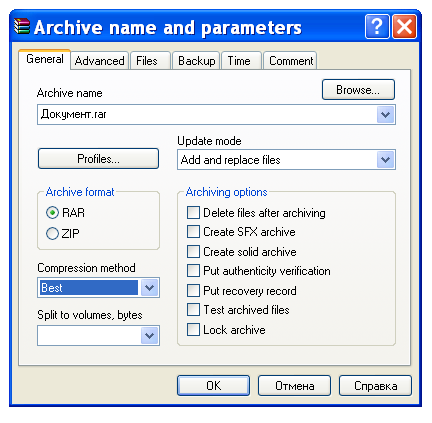 Далее выбираем закладку «Advanced» («Дополнительно») и нажимаем «Set password» («Установить пароль»)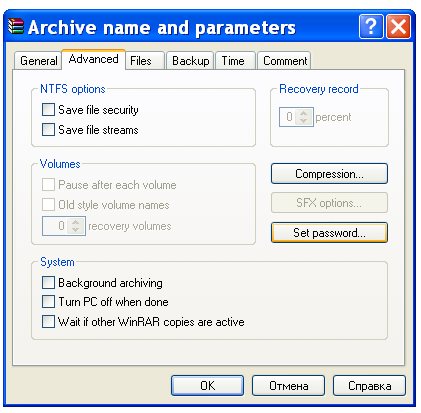 Набираем пароль в поле «Enter password» («Введите пароль») и подтверждаем этот же пароль в поле «Reenter password for verification» («Введите пароль еще раз») и больше ничего не меняя, нажимаем «ОК», потом еще раз «ОК»ВНИМАНИЕ!!! Пароль должен состоять не менее чем из 12 символов-цифр. Пароль не должен быть чересчур простым (например, цифры по порядку и т.п.)Обязательно сразу же для себя где-нибудь сохраните информацию о пароле. Ни в коем случае не высылайте пароль вместе с Вашим предложением/документациейСрок предоставления пароля – не ранее срока окончания подачи предложений, но не позднее 2-х часов после срока окончания подачи предложенийучастники направляют пароль к своему предложению без запроса со стороны ОрганизатораОрганизатор оставляет за собой право отказать в рассмотрении предложений участников, если предложение и/или пароль доступа к ней не предоставлены участником в указанные сроки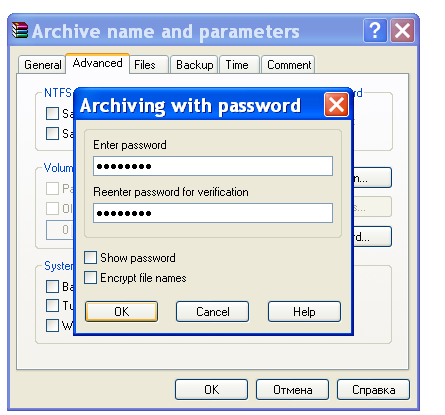 Итак, документы заархивированы с паролем. Проверяем.  Пытаемся открыть любой файл из архива. Если появляется надпись «Enter password» («Введите пароль»), значит Вы правильно защитили документы.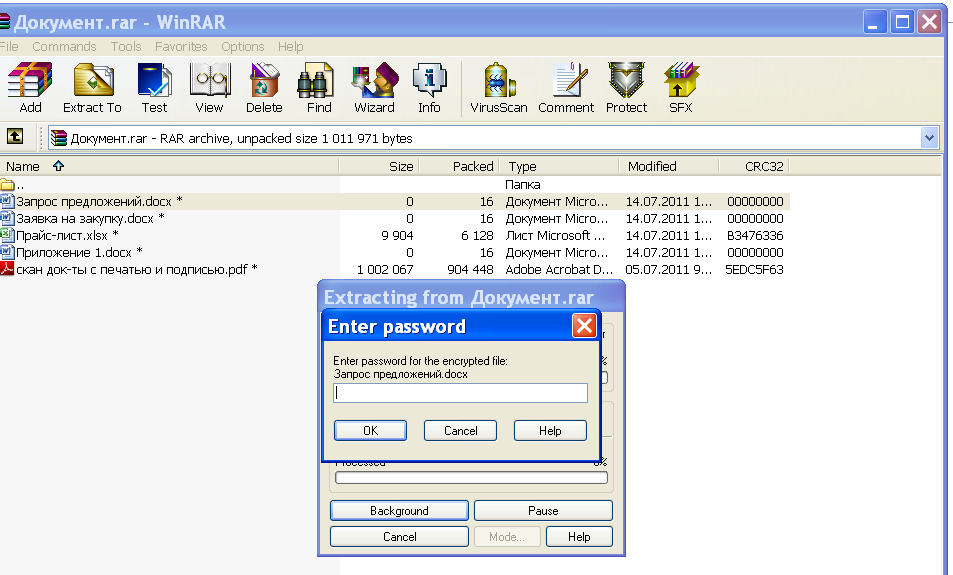 